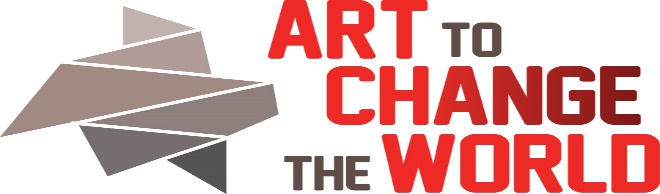 
2323 Monroe St. NE, Minneapolis, MN 55418 
https://www.ArtToChangeTheWorld.org
Director:   Barbara Rogers Bridges
612 – 845-0416                                                 Artist Application       The mission of ACW is to build a supportive community of voices who aspire to encourage change through positive knowledge, collaboration, and sometimes humor. We seek artists, scientists, educators, change makers and all supporters to meet at the intersection of art and natural and social sciences.
Applications will be reviewed on a rolling basis.  You must be an ACTIVE Member of ACW to submit. See Member Expectations here: https://www.arttochangetheworld.org/mission/Date of Application Submission:

Event: What’s Your Issue October 2018Artist’s Name:
                                                                                                      
Email:Address: 
                                                                                                  
Phone:URL(s):Media (s):Artist Statement. (General Statement) Describe what you create and why? (max 200 words)

Answer A or B.  ON ONE EMAIL.Are you submitting an already existing work for this exhibition/event? Please include your bio photo, short bio paragraph (max 200 words), and resume (one page).Please include 3 photos (jpg) or work samples (dance, music, writing etc ). Include website URLs if you have them. Describe media, give dimensions (HxWxD) and price(s).  Please submit all photos no larger than 1800 pixels on the longest side. 300 DPI. Please submit UTube URLs if you are sending a video.Please submit an artist deconstruction statement for your work (max 300 words). Please explain the who, what , when, where or why. Please describe the change you hope to encourage with this work (max 200 words)Are you creating a new work for this exhibition/event? Please include your bio photo (1800 pixels on the longest side, short bio paragraph (max 200 words), and resume (one page).Please include 3 photos (jpg) or work samples (dance, music, writing etc ). Include website URLs if you have them. Describe media, give dimensions (HxWxD) and price(s).  Please submit all photos no larger than 1800 pixels on the longest side. 300 DPI. Please submit UTube URLs if you are sending a video.Please submit a proposal for your NEW work (max 300 words). Please explain the who, what, when, where or why. Please describe the change you hope to encourage with this work (max 200 words).Expert Voice Partner Our events will include opening day/night interactive discussions and workshops with the expert voices speaking to/for your issue.  The ATCTW events will be a MINIMUM one day/night commitment for ALL participants. Expert Voice Data:  Please send Barbara Bridges documents and/or URLs about your topic for addition to the pre-review website. Your expert voice also needs to complete an application. 

Expert Name:Title:

Address:Phone:

Email:Website(s):
Make sure your expert voice partner sends a completed speaker application to director, Barbara Bridges.
You must be an ACTIVE  Member of ACW to submit. The Speaker does not have to be a member of ACW. 
Artists will be responsible for insuring their own work. 

Return this Artists application to: 

Director:   Barbara Rogers Bridges. drb@bridgescreate.com. Call 612 – 845-0416 with any questions.Review Committee will include Director, Board Members, Social Practice Artist(s), and Outside Juror(s) who may be counselors, scientists, and other community collaborators.